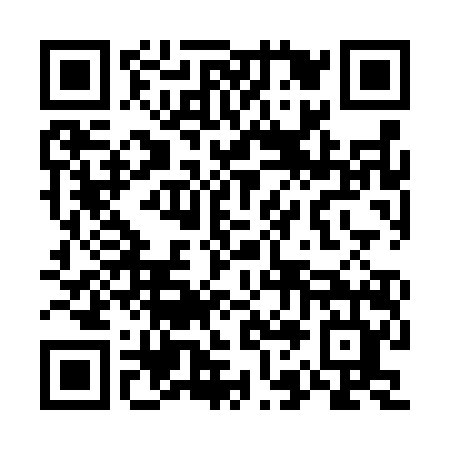 Prayer times for Sao Juliao da Barra, PortugalWed 1 May 2024 - Fri 31 May 2024High Latitude Method: Angle Based RulePrayer Calculation Method: Muslim World LeagueAsar Calculation Method: HanafiPrayer times provided by https://www.salahtimes.comDateDayFajrSunriseDhuhrAsrMaghribIsha1Wed4:596:391:346:288:3010:042Thu4:576:381:346:298:3110:063Fri4:566:371:346:298:3210:074Sat4:546:361:346:308:3310:085Sun4:526:351:346:308:3410:106Mon4:516:341:346:318:3510:117Tue4:496:331:346:318:3610:128Wed4:486:321:346:328:3610:149Thu4:466:311:346:328:3710:1510Fri4:456:301:346:338:3810:1711Sat4:436:291:346:338:3910:1812Sun4:426:281:346:348:4010:1913Mon4:416:271:346:348:4110:2114Tue4:396:261:346:358:4210:2215Wed4:386:251:346:358:4310:2316Thu4:376:241:346:368:4410:2417Fri4:356:231:346:368:4510:2618Sat4:346:231:346:378:4610:2719Sun4:336:221:346:378:4610:2820Mon4:326:211:346:388:4710:3021Tue4:306:201:346:388:4810:3122Wed4:296:201:346:398:4910:3223Thu4:286:191:346:398:5010:3324Fri4:276:181:346:398:5110:3425Sat4:266:181:346:408:5110:3626Sun4:256:171:346:408:5210:3727Mon4:246:171:356:418:5310:3828Tue4:236:161:356:418:5410:3929Wed4:226:161:356:428:5410:4030Thu4:216:151:356:428:5510:4131Fri4:216:151:356:438:5610:42